Тестові завдання з всесвітньої історії за темами «Міжнародні відносини»  та «Повсякденне життя і культура»Варіант І1.Що дало привід до створення зображеного плакату?                                                                           А  діяльність Аль-Каїди; 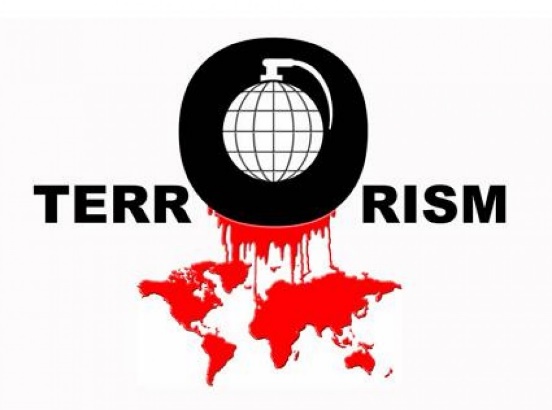 Б  розгортання «холодної війни» між СРСР і США ;В  поширення комунізму у світі;Г експорт ісламської революції.  2. Яке поняття доречно вживати, аналізуючи зображену політичну карикатуру? 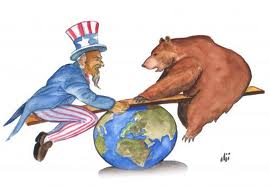 А «новий порядок»;Б «доктрина Монро»; В «холодна війна»;Г «рух Опору».3.Яка причина спонукала до розрядки міжнародних відносин наприкінці 1960 — на початку 1970-х рр.? А   будівництво Берлінської стіни; Б   досягнення паритету у ядерних озброєннях між СРСР і США ;В   поразка США у війні у В’єтнамі; Г   придушення військами ОВД «Празької весни». 4.З іменем якого діяча пов’язана подія, що увійшла в історію як «Фултонська промова»? А    Г. Трумена; Б    В. Черчилля; В   Дж. Маршалла; Г   Д. Ейзенхауера. 5.Який із військово-політичних блоків, що виник у роки «холодної війни», продовжує існувати? А   СЕАТО;Б   СЕНТО; В   НАТО; Г   ОВД.6.Берлінська стіна навколо Західного Берліна проіснувала А   із 1945 до 1991 р. ;Б    із 1948 до 1989 р. ;В    із 1949 до 1990 р. ;Г    із 1961 до 1989 р. .7.Якому вченому присвячено зображену карикатуру? 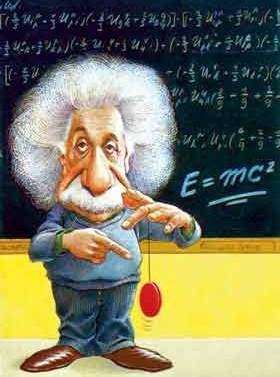 А    П. Кюрі; Б    А. Ейнштейну; В    Е. Резерфорду;Г    Н. Бору. 8.Основний напрям діяльності ЮНЕСКО — це А покращення умов життя дітей у країнах, що розвиваються ;Б розширення співробітництва народів світу в галузі освіти, науки, культури та інформації; В надання міжнародного правового захисту біженцям; Г координація міжнародного співробітництва з ліквідації екологічних катастроф. 9.Яке поняття відповідає визначенню?
Узагальнююча назва стилів, напрямів у культурі, що призначені для широких мас населення. Індустріально-комерційна форма виробництва й поширення духовних благ за допомогою засобів масової комунікації».  А елітарна культура; Б масова культура; В кітч; Г антикультура. 10.Вислів «Великий крок малої людини» відбиває події А в освоєнні Космосу; Б у розвитку атомної енергетики; В у створенні ЕОМ; Г в успіхах генної інженерії. 11. Вівця Доллі стала відомою завдяки тому, що це була перша А вдало клонована тварина; Б вирощена в пробірці жива істота; В тварина зі штучним інтелектом; Г тварина, що побувала в Космосі .12. Що таке науково-технічна революція?  А спосіб збільшення обсягів виробництва внаслідок кількісного приросту таких факторів виробництва, як трудові ресурси, фінанси, машини, верстати, устаткування, сировина; Б метод господарювання, що поєднує централізоване керівництво з господарською самостійністю підприємств у використанні фінансів і реалізації готової продукції; В процес докорінних якісних змін у техніці та технології виробництва, організації праці, пов’язаний із перетворенням науки на безпосередню продуктивну силу суспільства ;Г зростання обсягів виробництва за рахунок упровадження досягнень технічного прогресу, підвищення якості трудових ресурсів, форм організації виробництва.Варіант ІІЯкій події присвячена карикатура? 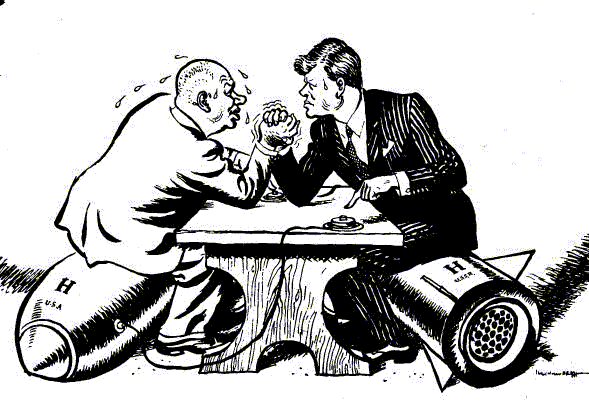 А Карибській кризі; Б Берлінській кризі; В політиці розрядки;  Г політиці «зоряних війн». 2.Оформлення військово-політичного союзу соціалістичного табору відбулося в травні 1955 р. з утворенням А   Ради економічної взаємодопомоги; Б   Організації Варшавського договору; В   Ташкентського пакту ;Г   Комуністичного інформаційного бюро ;3.СРСР припинив існування як «геополітична реальність» у А   1985 р.; Б   1989 р.; В   1991 р.; Г   1993 р. .4.Скорочення стратегічних ядерних озброєнь започаткував договір А   ПРО; Б   ОСО-1; В   СНО-1; Г   СОІ. 5. Розширення НАТО на Схід відбулося в результаті А   розпаду соціалістичного табору та СРСР; Б   початку «холодної війни»; В   входження КНР до Ради Безпеки ООН; Г   Берлінської кризи. 6.Який із військово-політичних блоків, що виник у роки «холодної війни», вже не  існує ? А   СЕАТО;Б   СЕНТО; В   НАТО; Г   ОВД.7.Який стиль музики представляє група, зображена на фото? 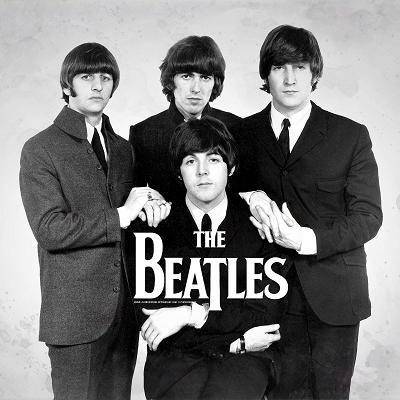 А джаз; Б рок; В поп; Г кантрі. 8.Яка країна першою запустила перший штучний супутник у Космос? А Німеччина;  Б США;  В СРСР;  Г Китай. 9.«Будь-яка річ може бути предметом мистецтва» — так вважали прихильники А конструктивізму; Б поп-арту; В постмодернізму; Г хайтеку. 10.Поняття «озонові діри» і «парниковий ефект» належать до А глобальних проблем сучасності; Б проблем бідності країн Азії та Африки; В питань науково-технічного розвитку; Г подолання світової економічної кризи. 11.У роки «холодної війни» підвищеною увагою читачів користувалися А шпигунські романи; Б жіночі романи; В поетичні твори; Г антична література; 12.У яких країнах відбулися масштабні аварії на атомних електростанціях? А Україна, Японія; Б Франція, США; В Німеччина, Велика Британія;  Г Китай, Росія.  (Зробити на подвійних аркушах)